Title of VENN DIAGRAM 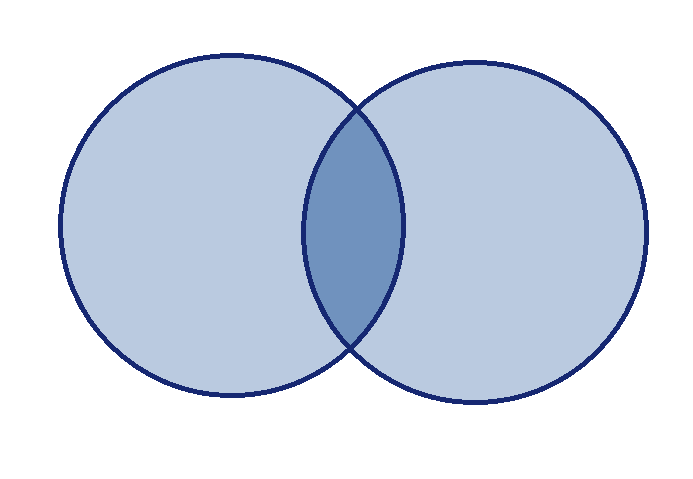 